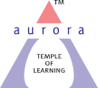 Aurora’s Degree & PG College(ACCREDITED BY NAAC WITH 'B++' GRADE) Chikkadpally, Hyderabad 500020OBJECTIVE:  To make students get updated with the recent trends in Science and technology and also to motivate them to take research as a career. BRIEF ABOUT THE EVENT:  Students assembled at CDFD auditorium at 11:30 am.  Students were welcomed by Dr.Varsha Staff Scientist & Head- Science Communication at the auditorium. Later 28th Feb being  National science day Dr.Usha Dutta gave lecture on C.V.Raman and Raman effect. Later Dr. Usha being a cytogeneticist gave a lecture on various genetic disorders and advanced techniques employed to detect these Genetic disorders. Followed by lecture by Pooja Thripati, an expert in DNA fingerprinting. She talked about micro satellites, VNTRS, and the usage of these VNTRS for DNA fingerprinting.  Application of DNA fingerprinting to rule out parental disputes, to solve murder and rape cases were also dealt in detail.The second session was a lab visit. Students have first visited plant microbe interaction labs where they had close experience on how plant microbe interaction studies are done, and the employment of various advanced instruments that help to pursue these studies. Followed by a visit to a common instrumentation facility where students had a live exposure to next generation sequencing technology, advanced separation techniques including HPLC and FPLC, and also to advanced microscopy techniques from the state of the art lab facility.   OUTCOME:  Students had hands-on experience on various lab techniques as well they got to know about the current trends in cytogenetics and DNA fingerprinting. LIST OF THE STUDENT ATTENDED THE EVENT:Sl.No	 Roll No.	            Student Name 1	1051-18-459-009	G. V. MANJUSHREE2	1051-18-459-012	K. NEHARIKA3	1051-18-459-014	M. RAHUL REDDY4	1051-18-459-017	P. SOWMYA 5	1051-18-459-018	S.L PRAVALLIKA6	1051-18-459-022	CH.LAKSHMI KAMESWARI7	1051-18-459-024	V.SUPRIYA8	1051-18-459-035	K. SANDEEP9	1051-18-459-039	N. SRIKANTH REDDY10	1051-18-459-053	N. AKHILA11	1051-18-459-057	P. TARUN12	1051-18-459-058	N.RAGHAVENDRA13	1051-18-459-059	B. VINOD KUMAR REDDY14	1051-18-459-060	S. RISHIKA15	1051-18-459-062	S. KAVYA16	1051-18-459-063	C.H. VIVEK17	1051-18-459-066	G. SAI POOJITHA18	1051-18-459-069	R. RISHITHA RAJ19	1051-18-459-070	M. RISHIKA20	1051-18-459-076	P. SANTOSH KUMAR REDDY21	1051-18-459-080	A. RAGHAVENDRA GOUD 22	1051-18-459-082	G. BHARATHWAJ23	1051-18-459-083	N. PRANITH KUMAR24	1051-18-459-086	B. HARSHA VARDHAN25	1051-18-459-089	M. DEEKSHITHA26	1051-18-459-	            T. AKHILESHPHOTOGRAPHS: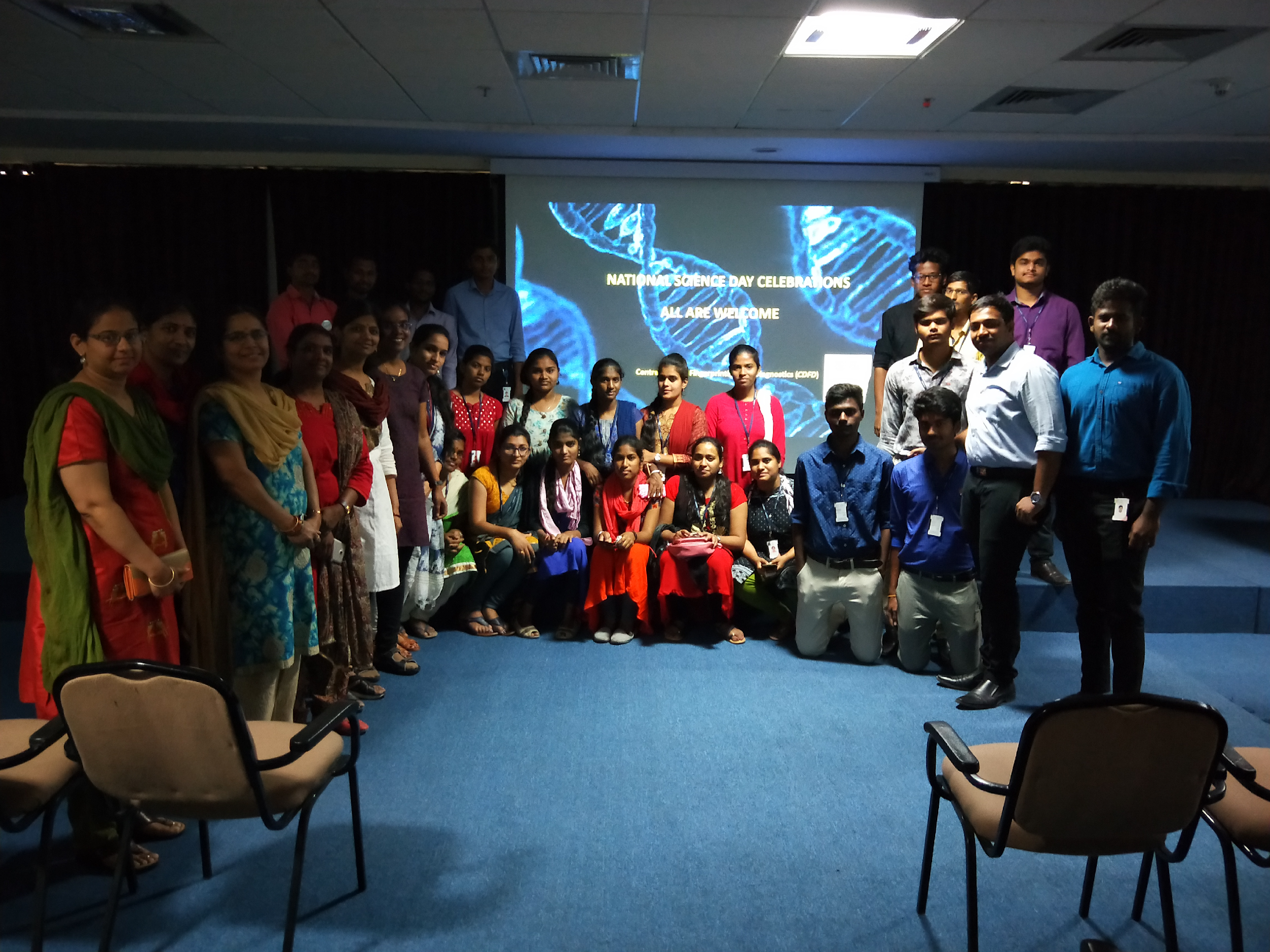 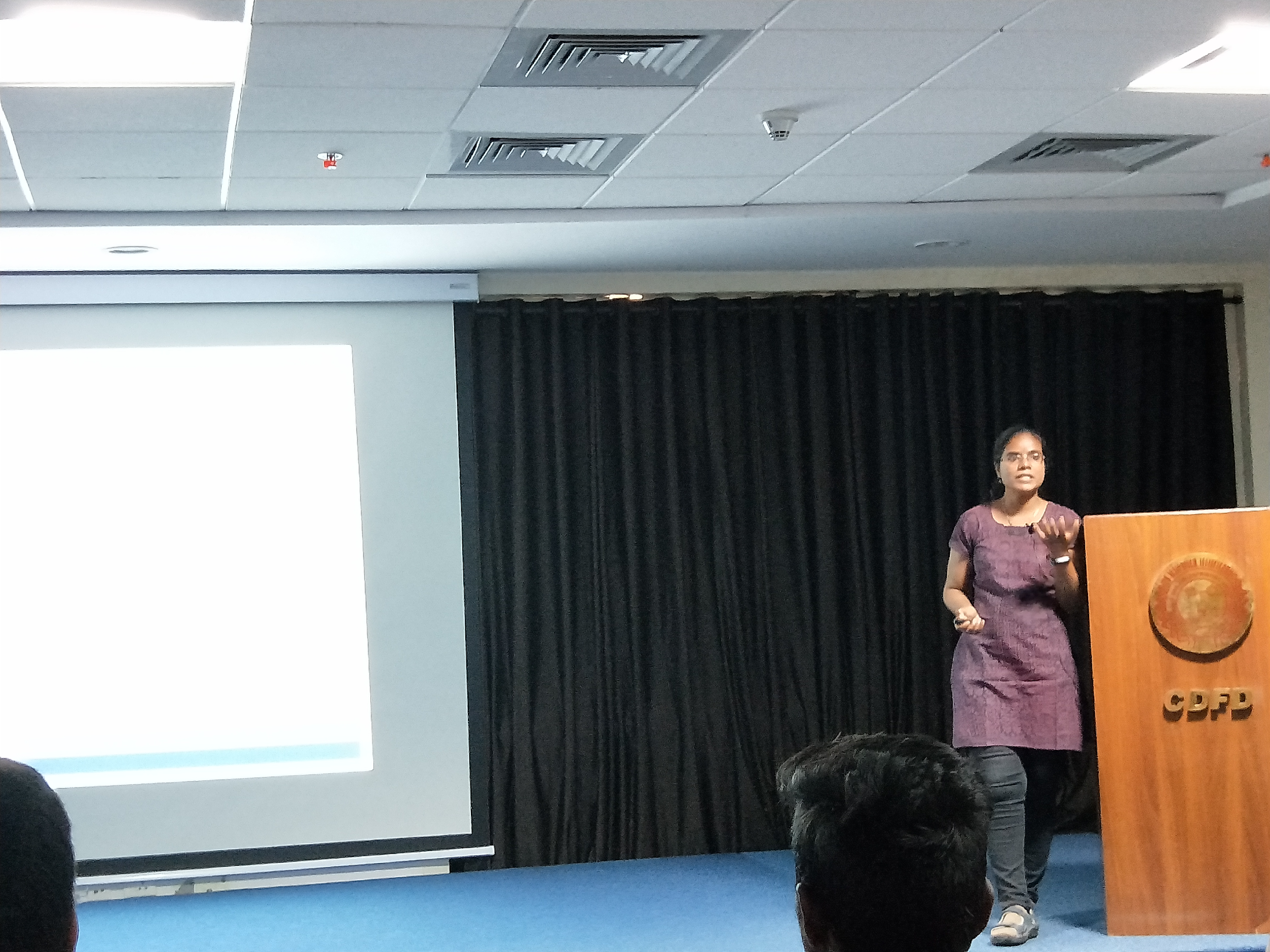 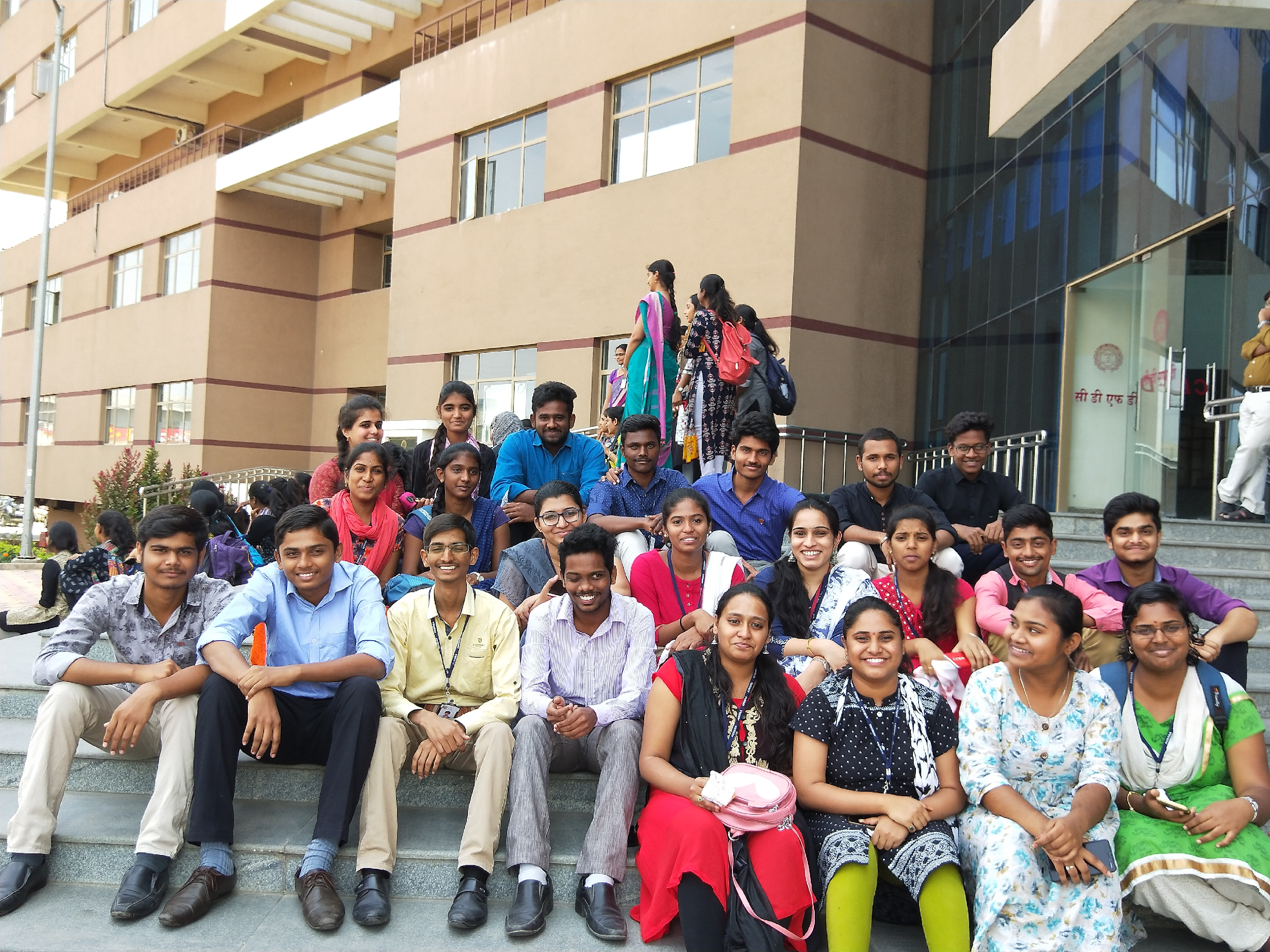 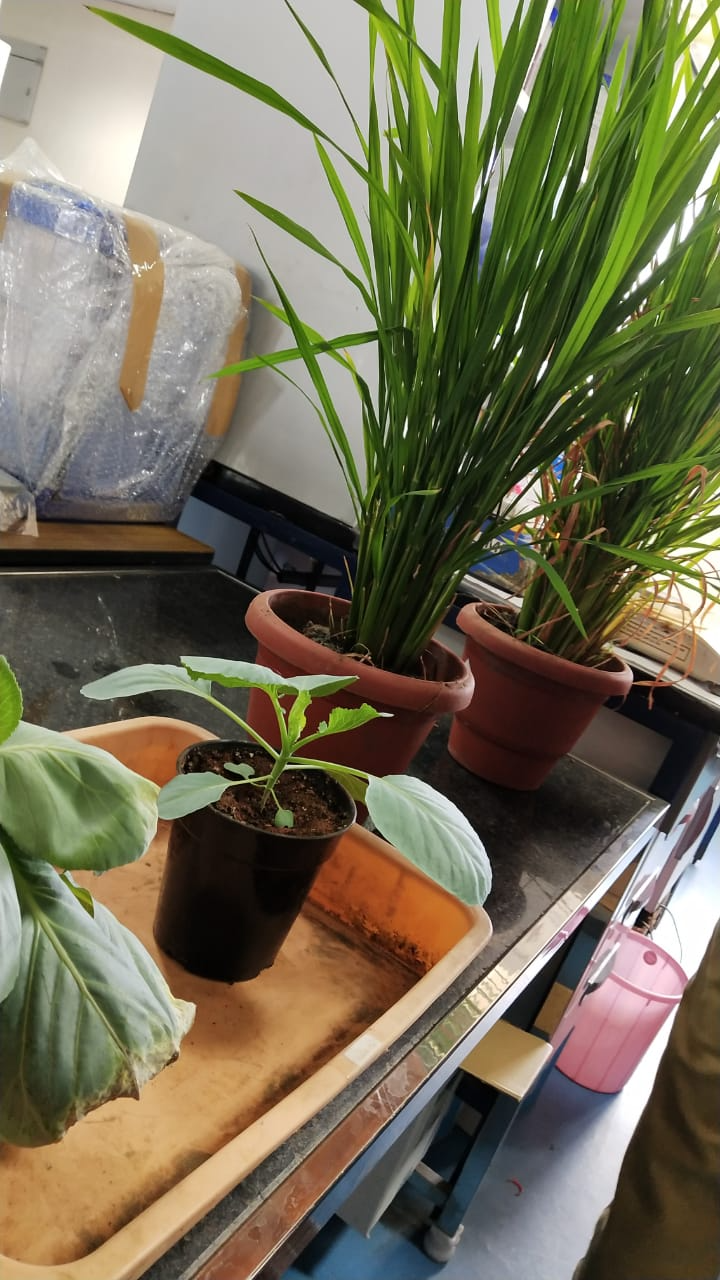 NAME OF THE EVENTINDUSTRIAL VISIT TO CDFDTYPE OF EVENTDepartment EventFACULTY INCHARGEVishnu Prasad Nair.R.U, G. Shreshta ReddyDEPARTMENTGeneticsDATEFEBRUARY 28TH , 2019VENUECENTRE FOR DNA FINGERPRINTING AND DIAGNOSTICS (CDFD), HYDERABADTARGET AUDIENCEMI.G.C 1ST YEAR STUDENTS